«Интернет-банкинг iTiny 2.0 Юридические лица»Экспорт выписки в формате ИБИССтруктура электронных дебетовых сообщенийНаименование файла определяется датой операций по счету, по которым составляетсявыписка. Первый символ указывает на счет клиента. Если он равен «v» – выписка погривневым счетам, если «w» – файл с выпиской по валютному счету.При экспорте выписок по валютным счетам код валюты операции указывается вцифровом виде, при экспорте выписок по гривневым счетам код валюты не указывается.Файл экспорта состоит из строк, у которых 2 типа классифицированных полей: 0-ое - оборотно-сальдовая строка, в которой представлены данные о счете клиента, покоторому сформирована выписка, а также суммах, прошедших по дебету или по кредиту поданному счету;1-ое - платежная строка, предоставляет подробную информацию об операции (проводке) посчету;Описание структуры формата ИБИС в других системах:Оборотно-сальдовая строка состоит из следующих полей 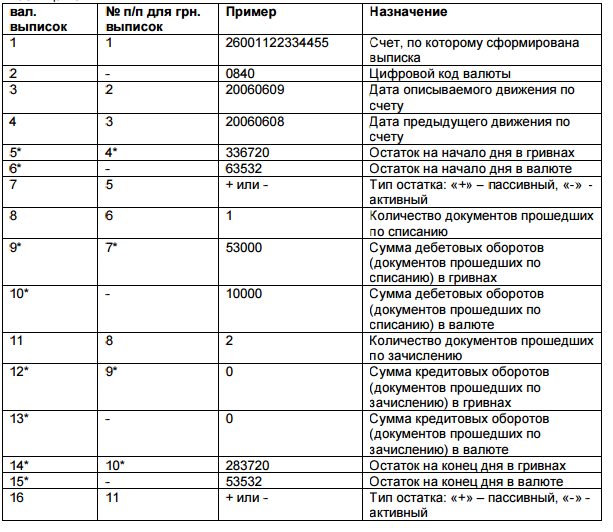 Платежная строка состоит из следующих полей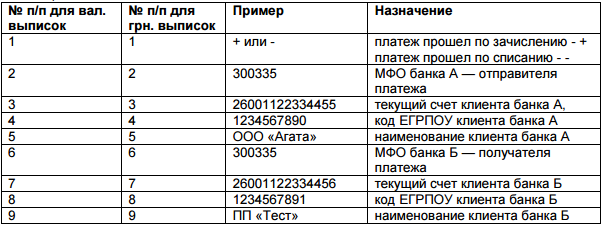 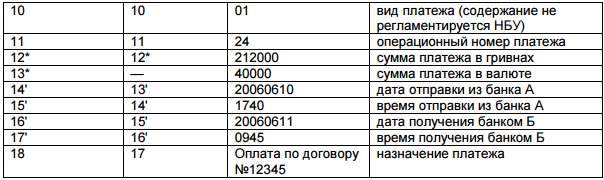 * — все суммы положительны и указываются в копейках без каких-либо разделителей. ' — справочные поля, присутствие которых не гарантируется.